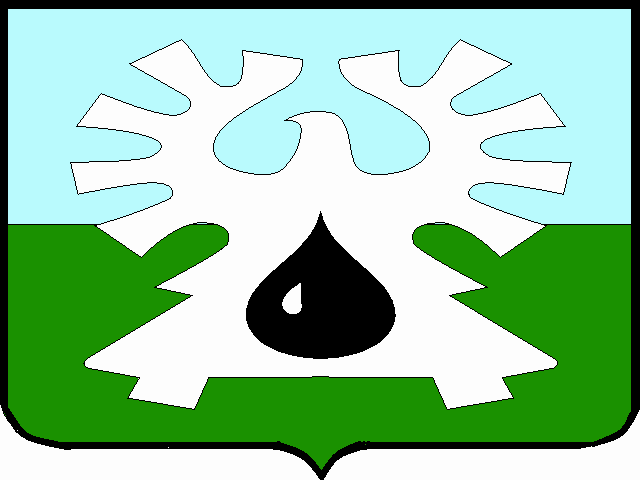 МУНИЦИПАЛЬНОЕ ОБРАЗОВАНИЕ ГОРОД УРАЙХанты-Мансийский автономный округ-ЮграАДМИНИСТРАЦИЯ ГОРОДА УРАЙПОСТАНОВЛЕНИЕот _________________                           	                                                        №_______      										О внесении изменений в Положение об оплате труда работников муниципального бюджетного учреждения газета «Знамя»В соответствии со статьями 144, 145 Трудового кодекса Российской Федерации, в целях упорядочения оплаты труда работников муниципального бюджетного учреждения газета «Знамя»:1. Внести изменения в Положение об оплате труда работников муниципального бюджетного учреждения газета «Знамя», утвержденное постановлением администрации города Урай от 10.02.2012 №386, согласно приложению.2. Руководителю муниципального бюджетного учреждения газета «Знамя» В.О.Ильиной провести организационные мероприятия в связи с изменением условий оплаты труда работников учреждения согласно Трудовому кодексу Российской Федерации.3. Кадровой службе управления по организационным вопросам и кадрам администрации города Урай (Н.П.Ануфриева) внести соответствующие изменения в трудовой договор, заключенный с руководителем муниципального бюджетного учреждения газета «Знамя».4. Опубликовать постановление в газете «Знамя» и разместить на официальном сайте органов местного самоуправления города Урай в информационно-телекоммуникационной сети «Интернет».5. Постановление вступает в силу после официального опубликования, за исключением пункта 7 приложения, вступающего в силу с 01.01.2017.6. Контроль за выполнением постановления возложить на заместителя главы администрации города Урай С. П. Новоселову.Глава города Урай									А. В.Иванов Приложение  к постановлению администрации города Урайот ______________ №________Изменения в Положение об оплате труда работников муниципального бюджетного учреждения газета «Знамя»1. В абзаце втором пункта 3.1, абзацах первом и втором пункта 3.2 слова «и иными особыми» исключить.2. Абзац второй пункта 4.7 признать утратившим силу.3. Пункт 6.4 признать утратившим силу.4. Пункт 6.5 изложить в следующей редакции:«6.5. Руководителю учреждения производится частичная компенсация стоимости оздоровительной или санаторно-курортной путевки один раз в два года в размере 90% от ее полной стоимости, не превышающей 60000 (шестьдесят тысяч) рублей. Руководитель самостоятельно выбирает оздоровительную или медицинскую организацию и место оздоровления или санаторно-курортного лечения в пределах территории Российской Федерации.».5. В пункте 6.6 слова «два месячных фонда» заменить словами «один месячный фонд»; слова «начального, среднего и высшего профессионального»  заменить словами «среднего профессионального и высшего».6. В пункте 7.5 слова «(50, 55, 60, 70 лет)» заменить словами «(50, 60 лет)».7. Приложение к Положению об оплате труда работников муниципального бюджетного учреждения газета «Знамя» изложить в новой редакции:«Приложениек Положению об оплате труда работниковмуниципального бюджетного учреждения газета «Знамя»ДОЛЖНОСТНЫЕ ОКЛАДЫ(ОКЛАДЫ) РАБОТНИКОВ МУНИЦИПАЛЬНОГОБЮДЖЕТНОГО УЧРЕЖДЕНИЯ ГАЗЕТА «ЗНАМЯ»».Наименование должности (профессии)Должностныеоклады(оклады),рублейДолжности, отнесенные к профессиональной квалификационной группе «Общеотраслевые профессии рабочих»Должности, отнесенные к профессиональной квалификационной группе «Общеотраслевые профессии рабочих»Уборщик служебных помещений2836,82Водитель автомобиля4738,93Электромонтер по ремонту и обслуживаниюэлектрооборудования4592,44Должности, отнесенные к профессиональной квалификационной группе"Общеотраслевые должности служащих"Должности, отнесенные к профессиональной квалификационной группе"Общеотраслевые должности служащих"Заведующий хозяйством4148,80Специалист по кадрам5638,88Бухгалтер7164,78Должности, отнесенные к профессиональной квалификационной группе"Должности работников печатных средств массовой информации"Должности, отнесенные к профессиональной квалификационной группе"Должности работников печатных средств массовой информации"Корректор5722,13Референт5483,97Редактор по выпуску6806,49Дизайнер8701,23Редактор отдела8701,23Шеф-редактор10097,51Главный редактор18540,55Должности, не отнесенные к профессиональным квалификационным группамДолжности, не отнесенные к профессиональным квалификационным группамЗаместитель главного редактора10097,51Главный бухгалтер9372,49